
Администрация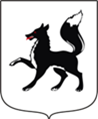 муниципального образования город СалехардПОСТАНОВЛЕНИЕОб утверждении Порядка осуществления деятельности по раннему выявлению случаев нарушения прав и законных интересов детей 
и оказанию помощи семьям в вопросах защиты прав и законных интересов детей в муниципальном образовании город СалехардВ целях совершенствования деятельности по выявлению детей, нуждающихся в государственной защите, устранению причин нарушений их прав и законных интересов и оказанию помощи семьям в вопросах защиты прав и законных интересов детей в муниципальном образовании город Салехард, в соответствии с постановлением Правительства Ямало-Ненецкого автономного округа от 06 октября 2021 года № 876-П «Об организации межведомственного взаимодействия при осуществлении деятельности по раннему выявлению случаев нарушения прав и законных интересов детей и оказанию помощи семьям в вопросах защиты прав и законных интересов детей», руководствуясь Уставом муниципального образования город Салехард, Администрация муниципального образования город Салехард постановляет:Утвердить прилагаемый Порядок осуществления деятельности по раннему выявлению случаев нарушения прав и законных интересов детей и оказанию помощи семьям в вопросах защиты прав и законных интересов детей в муниципальном образовании город Салехард.Опубликовать настоящее постановление в газете «Полярный круг» и разместить на официальном сайте муниципального образования город Салехард.Контроль за исполнением настоящего постановления возложить на заместителя Главы Администрации города Салехарда, координирующего деятельность в сфере образования, культуры, молодежной политики и спорта.Глава города Салехарда                                                                     А.Л. ТитовскийУТВЕРЖДЕНпостановлением Администрациигорода Салехардаот 13 сентября 2022 года № 2402Порядокосуществления деятельности по раннему выявлению случаевнарушения прав и законных интересов детей и оказанию помощисемьям в вопросах защиты прав и законных интересов детей 
в муниципальном образовании город СалехардОбщие положенияНастоящий Порядок осуществления деятельности по раннему выявлению случаев нарушения прав и законных интересов детей и оказанию помощи семьям в вопросах защиты прав и законных интересов детей в муниципальном образовании город Салехард (далее - Порядок) разработан в целях повышения эффективности межведомственного взаимодействия органов и учреждений системы профилактики безнадзорности и правонарушений несовершеннолетних (далее - органы и учреждения системы профилактики), а также иных организаций для создания условий для раннего выявления нарушения прав и законных интересов детей и принятия мер по их защите.Порядок разработан в соответствии с основными положениями:- Конституции Российской Федерации;- Семейного кодекса Российской Федерации;- Федерального закона от 24 июля 1998 года № 124-ФЗ «Об основных гарантиях прав ребенка в Российской Федерации»;- Федерального закона от 24 июня 1999 года № 120-ФЗ «Об основах системы профилактики безнадзорности и правонарушений несовершеннолетних»;- Указа Президента Российской Федерации от 29 мая 2017 года № 240 «Об объявлении в Российской Федерации Десятилетия детства»;- закона Ямало-Ненецкого автономного округа от 08 октября 2010 года 
№ 98-ЗАО «О комиссиях по делам несовершеннолетних и защите их прав»;- закона Ямало-Ненецкого автономного округа от 28 декабря 2005 года 
№ 106-ЗАО «О наделении органов местного самоуправления отдельными государственными полномочиями Ямало-Ненецкого автономного округа по профилактике безнадзорности и правонарушений несовершеннолетних».Деятельность органов и учреждений системы профилактики при реализации настоящего Порядка осуществляется на основе принципов:- межведомственного взаимодействия органов и учреждений системы профилактики;- распределения ответственности между органами и учреждениями системы профилактики;- раннего выявления случаев нуждаемости детей в помощи государства;- индивидуального подхода к оказанию помощи ребенку и семье;- конфиденциальности информации.Основные задачи деятельности по раннему выявлению случаев нарушения прав и законных интересов детей и оказанию помощи семьям в вопросах защиты прав и законных интересов детей:- организация раннего выявления случаев нарушения прав и законных интересов детей;- координация работы со случаем нарушений прав и законных интересов ребенка;- восстановление нарушенных в семье прав и законных интересов ребенка через выявление причин возникновения нарушения;- планирование и мониторинг мер по восстановлению прав и законных интересов ребенка;- профилактика повторных нарушений прав и законных интересов детей.Основные понятия, используемые в Порядке:- сигнал – информация об обнаружении признаков случая нарушения прав и законных интересов ребенка;- случай нарушения прав и законных интересов ребенка – действия (бездействие) лица (группы лиц), приведшие к нарушению прав и законных интересов ребенка, и наличие необходимости оказания помощи семье и ребенку в вопросах защиты прав и законных интересов ребенка;- раннее выявление случая нарушения прав и законных интересов 
ребенка – получение информации, содержащей сведения о наличии признаков нарушения прав и законных интересов ребенка и необходимости оказания помощи семье и ребенку в вопросах защиты прав и законных интересов ребенка, при этом ситуация систематического неисполнения родителями (законными представителями) своих обязанностей по воспитанию, обучению и (или) содержанию ребенка, отрицательного влияния на его поведение либо жестокого обращения с ним, угроза его жизни и здоровью еще не возникли;- оказание помощи семье и ребенку – социально-психолого-педагогическая работа с семьей и ребенком, направленная на восстановление основных функций семьи по воспитанию ребенка без нарушения его прав и законных интересов, с учетом индивидуальных особенностей семьи;- распределение ответственности – назначение ответственных должностных лиц, специалистов, сотрудников органов и учреждений системы профилактики, закрепление за ними в рамках ведомственной компетенции определенного круга задач, осуществление которых должно быть реализовано для достижения поставленных целей;- межведомственное взаимодействие – совместная деятельность органов и учреждений системы профилактики по раннему выявлению случаев нарушения прав и законных интересов ребенка, а также организации оказания помощи семье и ребенку на основе плана реабилитации семьи и ребенка;- план реабилитации семьи и ребенка – документ, определяющий комплекс социально-психолого-педагогической работы с семьей и ребенком, направленной на восстановление основных функций семьи по воспитанию ребенка без нарушения его прав и законных интересов, с учетом индивидуальных особенностей семьи;- конфиденциальность информации – неразглашение должностными лицами, сотрудниками и специалистами органов и учреждений системы профилактики, а также иных организаций сведений, ставших им известными в ходе осуществления деятельности по раннему выявлению случая нарушения прав и законных интересов ребенка и оказанию помощи семье и ребенку (детям), за исключением случаев, предусмотренных законодательством Российской Федерации;- оценка сигнала – проведение проверки наличия фактов нарушений прав и законных интересов ребенка, а также оценки безопасности и риска жестокого обращения с ребенком;- открытие случая нарушения прав и законных интересов 
ребенка – принятие решения о начале работы с семьей и ребенком по выявленному случаю нарушения прав и законных интересов ребенка;- закрытие случая нарушения прав и законных интересов 
ребенка – принятие решения о прекращении реализации плана реабилитации семьи и ребенка в связи с достижением цели указанного плана в полном объеме, либо в связи с принятием решения о признании семьи находящейся в социально опасном положении, либо по иным обстоятельствам, предусмотренным настоящим Порядком;- оценщик сигнала – специалист органа или учреждения системы профилактики безнадзорности и правонарушений несовершеннолетних 
(далее - орган или учреждение системы профилактики), обладающий профессиональными компетенциями в работе с семьей и детьми, осуществляющий проверку сигнала;- куратор случая – специалист органа или учреждения системы профилактики, обладающий профессиональными компетенциями в работе с семьей и детьми, организующий и осуществляющий выполнение плана реабилитации ребенка и семьи.Органы и учреждения системы профилактики:- комиссия по делам несовершеннолетних и защите их прав при Администрации муниципального образования город Салехард 
(далее – комиссия, Администрация города);- департамент образования Администрации муниципального образования город Салехард (далее – департамент образования);- отдел опеки и попечительства управления воспитательной работы и социальных гарантий детства департамента образования (далее – отдел опеки и попечительства);- муниципальные образовательные организации и учреждения дополнительного образования детей, подведомственные департаменту образования;- департамент по труду и социальной защите населения Администрации муниципального образования город Салехард;- управление по физической культуре и спорту Администрации города Салехарда и подведомственные учреждения;- управление культуры и молодежной политики Администрации города Салехарда и подведомственные учреждения;- государственное казенное учреждение Ямало-Ненецкого автономного округа «Социально-реабилитационный центр для несовершеннолетних «Доверие» в муниципальном образовании город Салехард»;- медицинские организации, независимо от ведомственной принадлежности и формы собственности;- отдел Министерства внутренних дел Российской Федерации по городу Салехарду (далее - ОМВД России по городу Салехарду), отделение по делам несовершеннолетних отдела участковых уполномоченных полиции и по делам несовершеннолетних ОМВД России по городу Салехарду;- отдел государственного казённого учреждения «Центр занятости населения Ямало-Ненецкого автономного округа» в городе Салехарде;- иные органы и учреждения, осуществляющие мероприятия с участием детей, на территории муниципального образования город Салехард 
(далее – муниципальное образование).Порядок применяется на территории муниципального образования.На территории муниципального образования организацию и координацию межведомственного взаимодействия по раннему выявлению случаев нарушения прав и законных интересов детей и оказанию помощи семьям в вопросах защиты прав и законных интересов детей осуществляет комиссия.Основные этапы деятельности органов и учреждений системы профилактики по раннему выявлению случаев нарушений прав 
и законных интересов ребенкаОсновными этапами деятельности являются:- обнаружение признаков нарушения прав и законных интересов ребенка (прием информации, регистрация сигнала, оформление сигнала); - организация проведения проверки и установление факта нарушения прав и законных интересов ребенка, оценка безопасности и риска существенного вреда ребенку;- признание ребенка нуждающимся в защите прав и законных интересов, открытие случая; - диагностика причин случая нарушения прав и законных интересов ребенка, разработка и утверждение плана реабилитации семьи и ребенка;- исполнение плана реабилитации семьи и ребенка и мониторинг его реализации;- закрытие случая.Алгоритм работы по раннему выявлению случаев нарушений прав и законных интересов ребенка приведен в приложении № 1 к настоящему Порядку.Механизм межведомственного взаимодействия органов и учреждений системы профилактики по раннему выявлению случаев нарушений прав и законных интересов ребенкаОбнаружение признаков нарушения прав и законныхинтересов ребенкаРаннее выявление случая нарушения прав и законных интересов ребенка осуществляют должностные лица, сотрудники органов и учреждений системы профилактики, указанных в пункте 6 настоящего Порядка, по информации, полученной от физических и (или) юридических лиц, из средств массовой информации, в том числе информации, размещенной в информационно-телекоммуникационной сети «Интернет», из иных общедоступных источников в ходе:исполнения основной деятельности;проведения межведомственных мероприятий по профилактике безнадзорности, беспризорности и правонарушений несовершеннолетних и социального сиротства.Должностные лица, сотрудники органов и учреждений системы профилактики, указанных в пункте 6 настоящего Порядка, незамедлительно передают сигнал своему руководителю и специалисту, ответственному за регистрацию сигнала в органе или учреждении (далее - специалист).Специалист регистрирует сигнал, оформляет согласно приложению № 2 к настоящему Порядку и незамедлительно передает по телефону (иными средствами связи) штатному члену комиссии, ответственному за прием всех сигналов в муниципальном образовании, письменно в течение 1 суток.Организация проведения проверки и установлениефакта нарушения прав и законных интересов ребенка, оценка безопасности и риска существенного вреда ребенкуШтатный член комиссии, ответственный за прием всех сигналов в муниципальном образовании, регистрирует сигнал и передает в течение 1 суток по телефону (иными средствами связи) оценщику сигнала.Оценщик сигнала в течение не более 3 рабочих дней с даты регистрации сигнала (в случае экстренности - незамедлительно) проводит оценку сигнала и составляет акт оценки безопасности и оценки риска жестокого обращения с ребенком с итоговой оценкой риска жестокого обращения в семье по форме согласно приложению № 3 к настоящему Порядку. Информацию с оценкой о выявленном риске направляет в комиссию в течение 2 рабочих дней.В случае выявления в ходе проведения оценки сигнала обстановки, которая представляет угрозу жизни и здоровью ребенка, оценщик сигнала незамедлительно передает информацию об этом в комиссию, в отдел опеки и попечительства и ОМВД России по г. Салехарду по телефону (иными средствами связи), принимает экстренные меры по обеспечению безопасности ребенка в соответствии с действующим законодательством.Признание ребенка нуждающимся в защите прав и законных интересов, открытие случаяКомиссия на очередном (внеочередном) заседании:Рассматривает поступившую оценку сигнала об обнаружении признаков случая нарушения прав и законных интересов ребенка.Устанавливает факт нарушения прав и законных интересов ребенка и степень нуждаемости его в помощи государства.Принимает решение об открытии случая нарушения прав и законных интересов ребенка либо об отсутствии основании для его открытия:при определении низкого уровня риска жестокого обращения с ребенком и нарушения его прав и законных интересов может рекомендовать родителям (законным представителям) ребенка обратиться за консультацией к специалистам органов и учреждений системы профилактики. Случай нарушения прав и законных интересов ребенка не открывается;при выявленном умеренном и высоком риске жестокого обращения с ребенком и нарушении его прав и законных интересов принимает постановление об открытии случая нарушения прав и законных интересов ребенка (приложение № 4 к настоящему Порядку).При принятии решения об открытии случая нарушения прав и законных интересов ребенка:- определяет орган или учреждение системы профилактики, ответственный(ое) за назначение куратора случая;- поручает куратору случая в срок до 1 месяца с даты вынесения постановления об открытии случая нарушения прав и законных интересов ребенка разработать и направить в адрес комиссии, план реабилитации семьи и ребенка, разработанный на основе проведенного диагностического обследования несовершеннолетнего и его семьи по следующим методикам: «Генограмма семьи», «Экокарта» или «Карта социальных связей семьи», «Комплексная оценка ситуации в семье», «Оценка психосоциальных факторов, связанных с риском жестокого обращения с ребенком»;- в течение 3 рабочих дней с даты вынесения постановления об открытии случая нарушения прав и законных интересов ребенка направляет данное постановление, акт оценки безопасности и оценки риска жестокого обращения с ребенком (далее – комплект документов) в орган или учреждение системы профилактики, ответственный(ое) за назначение куратора случая в целях координации оказания помощи семье и ребенку.В случае когда по результатам оценки сигнала об обнаружении признаков или выявлении возможного нарушения прав и законных интересов ребенка выявляются факты систематического неисполнения родителями (законными представителями) несовершеннолетнего обязанностей по его воспитанию, обучению и (или) содержанию и (или) отрицательного влияния на его поведение, жестокого обращения с ним, комиссия принимает решение о признании семьи находящейся в социально опасном положении, организации индивидуальной профилактической работы.Руководитель органа или учреждения системы профилактики, ответственного за назначение куратора случая, в течение 1 рабочего дня с даты получения комплекта документов назначает куратора случая.Диагностика причин случая нарушения прав и законныхинтересов ребенка, разработка и утверждение плана реабилитации 
семьи и ребенкаКуратор случая в установленный комиссией срок:осуществляет сбор информации о семье, проводит диагностическое обследования несовершеннолетнего и его семьи по следующим методикам: «Генограмма семьи», «Экокарта» или «Карта социальных связей семьи», «Комплексная оценка ситуации в семье», «Оценка психосоциальных факторов, связанных с риском жестокого обращения с ребенком»;проводит анализ проблем и ресурсов семьи по защите прав и законных интересов ребенка;совместно с семьей разрабатывает план реабилитации семьи и ребенка по форме (приложение № 5 к настоящему Порядку) на период не менее 3 месяцев и направляет на рассмотрение в комиссию.План реабилитации семьи и ребенка утверждается постановлением комиссии (приложение № 6 к настоящему Порядку).План реабилитации семьи и ребенка, утвержденный постановлением комиссии, направляется в течение 3 рабочих дней с даты его утверждения в органы и учреждения системы профилактики, ответственные за исполнение мероприятий, для организации работы.Исполнение плана реабилитации семьи и ребенкаи мониторинг его реализацииКонтроль за реализацией плана реабилитации семьи и ребенка осуществляется комиссией.Организация и координация выполнения плана реабилитации семьи и ребенка возлагается на куратора случая. Куратор случая в целях обеспечения координации выполнения мероприятий плана реабилитации семьи и ребенка:- взаимодействует с семьей, осуществляет необходимые действия, направленные на обеспечение участия семьи и ребенка в мероприятиях плана реабилитации семьи и ребенка;- информирует, осуществляет сбор и анализ информации относительно его реализации от субъектов взаимодействия, участвующих в реализации плана реабилитации семьи и ребенка;- проводит мониторинг динамики изменений условий жизни ребенка совместно со специалистами органов и учреждений системы профилактики в соответствии с их полномочиями по окончании срока плана реабилитации семьи и ребенка, но не реже одного раза в 3 месяца;- проводит повторную оценку безопасности и оценку риска жестокого обращения с ребенком с целью корректировки плана реабилитации ребенка и семьи или закрытия случая нарушения прав и законных интересов ребенка;- направляет в комиссию результаты мониторинга для оценки эффективности реализации плана реабилитации семьи и ребенка.Закрытие случаяКомиссия по результатам оценки эффективности реализации плана реабилитации семьи и ребенка на очередном заседании принимает решение:о закрытии случая нарушения прав и законных интересов ребенка (приложение № 7 к настоящему Порядку);о продолжении осуществления мер по защите прав и законных интересов ребенка (приложение № 8 к настоящему Порядку). Данное решение принимается комиссией при отсутствии положительной динамики, при установлении необходимости продолжения работы по оказанию помощи семье и ребенку (детям);о внесении изменения в план реабилитации семьи и ребенка и продолжении работы (приложение № 8 к настоящему Порядку). Данное решение принимается комиссией в случае необходимости включения в план реабилитации семьи и ребенка дополнительного ресурсного обеспечения и (или) реабилитационных мероприятий, выявления новых проблем, приводящих к нарушению прав и законных интересов ребенка.Постановление о закрытии случая нарушения прав и законных интересов ребенка принимается по следующим причинам:- выполнение плана реабилитации ребенка и семьи в полном объеме и достижения поставленных результатов в работе с семьей и (или) установления низкого уровня риска жестокого обращения с ребенком и нарушения его прав и законных интересов;- принятие решения о признании семьи находящейся в социально опасном положении, необходимости организации индивидуальной профилактической работы;- добровольное, самостоятельное восстановление в семье родителями (законными представителями) нарушенных прав ребенка;- достижение ребенком возраста 18 лет при условии, что в семье риск жестокого обращения с другими детьми и нарушения их прав и законных интересов низкий либо в семье отсутствуют другие дети;- изменение жизненных обстоятельств семьи (изменение места жительства и иные).Постановление комиссии в течение 3 рабочих дней с даты его вынесения направляется в органы и учреждения системы профилактики, принимающие участие в исполнении плана реабилитации семьи и ребенка, для прекращения работы.Мониторинг по раннему выявлению случаевнарушения прав и законных интересов детей и оказанию помощи семьям 
в вопросах защиты прав и законных интересов детейМониторинг по раннему выявлению случаев нарушения прав и законных интересов детей и оказанию помощи семьям в вопросах защиты прав и законных интересов детей на территории муниципальных образований в автономном округе осуществляют штатные члены комиссии, в виде статистического отчета (приложение № 9 к настоящему Порядку), составляемого 1 раз в полугодие до 15 числа месяца, следующего за отчетным.Мониторинг по раннему выявлению случаев нарушения прав и законных интересов детей и оказанию помощи семьям в вопросах защиты прав и законных интересов детей на территории муниципального образования направляется в аппарат комиссии по делам несовершеннолетних и защите их прав Ямало-Ненецкого автономного округа 1 раз в полугодие до 20 числа месяца, следующего за отчетным.Заключительные положенияКомиссия ежегодно проводит анализ внедрения на территории муниципального образования технологии раннего выявления нарушения прав и законных интересов ребенка, принимает координационные решения по повышению эффективности принимаемых мер по раннему выявлению случаев нарушения прав и законных интересов детей и оказанию помощи семьям в вопросах защиты прав и законных интересов детей.Приложение № 1к Порядку осуществления деятельности по раннему выявлению случаев нарушения прав и законных интересов детей и оказанию помощи семьям в вопросах защиты прав и законных интересов детей в муниципальном образовании город СалехардАлгоритмработы по раннему выявлению случаев нарушений прави законных интересов ребенка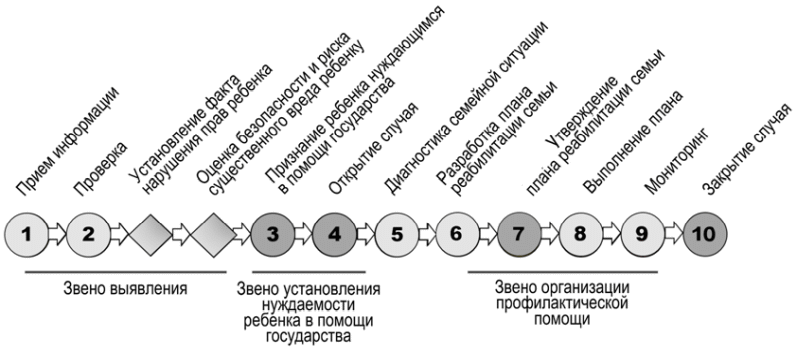 Приложение № 2к Порядку осуществления деятельности по раннему выявлению случаев нарушения прав и законных интересов детей и оказанию помощи семьям в вопросах защиты прав и законных интересов детей в муниципальном образовании город СалехардФОРМА СИГНАЛАПриложение № 3к Порядку осуществления деятельности по раннему выявлению случаев нарушения прав и законных интересов детей и оказанию помощи семьям в вопросах защиты прав и законных интересов детей в муниципальном образовании город СалехардПриложение № 4к Порядку осуществления деятельности по раннему выявлению случаев нарушения прав и законных интересов детей и оказанию помощи семьям в вопросах защиты прав и законных интересов детей в муниципальном образовании город СалехардКомиссияпо делам несовершеннолетних и защите их правпри Администрации муниципального образования г. СалехардСвердлова, д. . Салехард, Ямало-Ненецкий автономный округ, 629007Тел./факс (34922) 3-15-08, kdn@slh.yanao.ru_____ __________ года в адрес комиссии из 					_____                        (дата)                            	                     	(наименование органа или учреждения, проводившего оценку риска)в рамках технологии раннего выявления поступили результаты проверки сигнала об обнаружении признаков случая нарушения прав и законных интересов несовершеннолетнего (Ф.И.О. (при наличии) несовершеннолетнего, г.р.), в семье (Ф.И.О. (при наличии) законного представителя), проживающей по адресу:																	         										        .Комиссия отмечает, что в ходе проверки сигнала об обнаружении признаков случая нарушения прав и законных интересов несовершеннолетнего (Ф.И.О. (при наличии) несовершеннолетнего) в семье выявлен (указать уровень: низкий, умеренный или высокий) уровень риска. С содержанием сигнала об обнаружении признаков случая нарушения прав и законных интересов несовершеннолетнего (Ф.И.О. (при наличии) несовершеннолетнего) в семье (Ф.И.О. (при наличии) законного представителя), пояснил(а) следующее: 				 (указывается согласен или не согласен)Руководствуясь 																							   ,комиссия по делам несовершеннолетних и защите их прав 									ПОСТАНОВИЛА:Открыть случай нарушения прав и законных интересов несовершеннолетнего (Ф.И.О. (при наличии) несовершеннолетнего, г.р.), в семье (Ф.И.О. (при наличии) законного представителя, г.р.).												_____(наименование органа или учреждения, назначающего куратора случая)назначить куратора случая нарушения прав и законных интересов несовершеннолетнего (Ф.И.О. (при наличии) несовершеннолетнего, г.р.) в семье (Ф.И.О. (при наличии) законного представителя, г.р.).Куратору случая:провести сбор информации о семье, диагностическое обследование семьи (Ф.И.О. (при наличии) законного представителя) по следующим методикам: «Генограмма семьи», «Экокарта» или «Карта социальных связей семьи», «Комплексная оценка ситуации в семье», «Оценка психосоциальных факторов, связанных с риском жестокого обращения с ребенком»;совместно с семьей (Ф.И.О. (при наличии) законного представителя) разработать план реабилитации семьи и ребенка и представить для утверждения на заседание комиссии по делам несовершеннолетних и защите их прав  при Администрации муниципального образования г. Салехард _______ года.Контроль за исполнением настоящего постановления возложить на заместителя председателя комиссии по делам несовершеннолетних и защите их прав 		         				.                                             (Ф.И.О. (при наличии))В соответствии с ч. 3 ст. 11 Федерального закона от 24 июня 1999 года № 120-ФЗ «Об основах системы профилактики безнадзорности и правонарушений несовершеннолетних» комиссии по делам несовершеннолетних и защите их прав принимают постановления по вопросам, отнесенным к их компетенции, обязательные для исполнения органами и учреждениями системы профилактики безнадзорности и правонарушений несовершеннолетних. Органы и учреждения системы профилактики безнадзорности и правонарушений несовершеннолетних обязаны сообщить комиссии по делам несовершеннолетних и защите их прав о принятых мерах по исполнению данного постановления в срок, указанный в постановлении.Председательствующий	       	    			      /				                                                                                                                          (подпись / Ф.И.О. (при наличии)) Рассылка: _	____________________________________________________________Приложение № 5к Порядку осуществления деятельности по раннему выявлению случаев нарушения прав и законных интересов детей и оказанию помощи семьям в вопросах защиты прав и законных интересов детей в муниципальном образовании город СалехардПриложение № 6к Порядку осуществления деятельности по раннему выявлению случаев нарушения прав и законных интересов детей и оказанию помощи семьям в вопросах защиты прав и законных интересов детей в муниципальном образовании город СалехардКомиссияпо делам несовершеннолетних и защите их правпри Администрации муниципального образования г. СалехардСвердлова, д. . Салехард, Ямало-Ненецкий автономный округ, 629007Тел./факс (34922) 3-15-08, kdn@slh.yanao.ruПлан реабилитации семьи (Ф.И.О. (при наличии) законного представителя) и ребенка  (Ф.И.О. (при наличии) несовершеннолетнего, г.р.) разработан на основании проведенного диагностического обследования, направлен на решение выявленных проблем. Ресурсное обеспечение достаточное.Руководствуясь 																							   ,комиссия по делам несовершеннолетних и защите их прав 									ПОСТАНОВИЛА:Утвердить план реабилитации семьи и ребенка в рамках технологии раннего выявления и работы со случаями нарушения прав и законных интересов детей в муниципальном образовании город Салехард:												_____(наименование органа или учреждения, назначающего куратора случая)осуществлять организацию и координацию выполнения плана реабилитации семьи и ребенка, представить информацию о результативности и эффективности реализации плана реабилитации семьи и ребенка на заседание комиссии по делам несовершеннолетних и защите их прав  при Администрации муниципального образования г. Салехард _______________ года.                 									               (дата)Контроль за исполнением настоящего постановления возложить на заместителя председателя комиссии по делам несовершеннолетних и защите их прав 		         				.                                             (Ф.И.О. (при наличии))В соответствии с ч. 3 ст. 11 Федерального закона от 24 июня 1999 года № 120-ФЗ «Об основах системы профилактики безнадзорности и правонарушений несовершеннолетних» комиссии по делам несовершеннолетних и защите их прав принимают постановления по вопросам, отнесенным к их компетенции, обязательные для исполнения органами и учреждениями системы профилактики безнадзорности и правонарушений несовершеннолетних. Органы и учреждения системы профилактики безнадзорности и правонарушений несовершеннолетних обязаны сообщить комиссии по делам несовершеннолетних и защите их прав о принятых мерах по исполнению данного постановления в срок, указанный в постановлении.Председательствующий	       	    			      /				                                                                                                                          (подпись / Ф.И.О. (при наличии)) Рассылка: _	____________________________________________________________Приложение № 7к Порядку осуществления деятельности по раннему выявлению случаев нарушения прав и законных интересов детей и оказанию помощи семьям в вопросах защиты прав и законных интересов детей в муниципальном образовании город СалехардКомиссияпо делам несовершеннолетних и защите их правпри Администрации муниципального образования г. СалехардСвердлова, д. . Салехард, Ямало-Ненецкий автономный округ, 629007Тел./факс (34922) 3-15-08, kdn@slh.yanao.ruПлан реабилитации семьи (Ф.И.О. (при наличии) законного представителя) и ребенка  (Ф.И.О. (при наличии) несовершеннолетнего, г.р.) реализован в полном объеме.Получены следующие результаты ___________________________________________________________________________________________________________________________________________________________________________________________________________________________________________________ За отчетный период фактов нарушения прав и законных интересов ребенка со стороны родителей (законных представителей) не выявлено.   Учитывая, что запланированные мероприятия в рамках открытого случая нарушения прав и законных интересов несовершеннолетнего     				(Ф.И.О. (при наличии))в семье выполнены в полном объеме, ситуация в семье стабилизировалась, наблюдается положительная динамика, 								(наименование органа или учреждения, назначающего куратора случая) ходатайствует о закрытии случая.Руководствуясь 																							   ,комиссия по делам несовершеннолетних и защите их прав 									ПОСТАНОВИЛА:Закрыть случай нарушения прав и законных интересов несовершеннолетнего (Ф.И.О. (при наличии) несовершеннолетнего, г.р.) в семье (Ф.И.О. (при наличии) законного представителя, г.р.)Председательствующий	       	    			      /				                                                                                                                          (подпись / Ф.И.О. (при наличии)) Рассылка: _	____________________________________________________________Приложение № 8к Порядку осуществления деятельности по раннему выявлению случаев нарушения прав и законных интересов детей и оказанию помощи семьям в вопросах защиты прав и законных интересов детей в муниципальном образовании город СалехардКомиссияпо делам несовершеннолетних и защите их правпри Администрации муниципального образования г. СалехардСвердлова, д. . Салехард, Ямало-Ненецкий автономный округ, 629007Тел./факс (34922) 3-15-08, kdn@slh.yanao.ruПлан реабилитации семьи (Ф.И.О. (при наличии) законного представителя) и ребенка  (Ф.И.О. (при наличии) несовершеннолетнего, г.р.) реализован не в полном объеме по причине (в полном объеме, но не достигнуты запланированные результаты 	(указываются какие результаты не достигнуты):																																							На основании вышеизложенного комиссия отмечает необходимость в продолжении осуществления мер по защите прав и законных интересов ребенка в части 																											Внесение изменений и дополнений в план реабилитации семьи и ребенка, утвержденный постановлением от ____ __________ года № ____, (не) требуется.Руководствуясь 																							   ,комиссия по делам несовершеннолетних и защите их прав 									ПОСТАНОВИЛА:Продолжить реабилитационную работу в рамках открытого случая нарушения прав и законных интересов несовершеннолетнего (Ф.И.О. (при наличии)несовершеннолетнего, г.р.) в семье (Ф.И.О. (при наличии) законного представителя, г.р.).Утвердить внесенные изменения и дополнения в план реабилитации семьи и ребенка в рамках технологии раннего выявления и работы со случаями нарушения прав и законных интересов детей в муниципальном образовании г. Салехард:												_____(наименование органа или учреждения, назначающего куратора случая)осуществлять организацию и координацию выполнения плана реабилитации семьи и ребенка, представить информацию о результативности и эффективности реализации плана реабилитации семьи и ребенка на заседание комиссии по делам несовершеннолетних и защите их прав  при Администрации муниципального образования г. Салехард _______________ года.                 										     (дата)Контроль за исполнением настоящего постановления возложить на заместителя председателя комиссии по делам несовершеннолетних и защите их прав 		         				.                                   (Ф.И.О. (при наличии))В соответствии с ч. 3 ст. 11 Федерального закона от 24 июня 1999 года № 120-ФЗ «Об основах системы профилактики безнадзорности и правонарушений несовершеннолетних» комиссии по делам несовершеннолетних и защите их прав принимают постановления по вопросам, отнесенным к их компетенции, обязательные для исполнения органами и учреждениями системы профилактики безнадзорности и правонарушений несовершеннолетних. Органы и учреждения системы профилактики безнадзорности и правонарушений несовершеннолетних обязаны сообщить комиссии по делам несовершеннолетних и защите их прав о принятых мерах по исполнению данного постановления в срок, указанный в постановлении.Председательствующий	       	    			      /				                                                                                                                          (подпись / Ф.И.О. (при наличии)) Рассылка: _	____________________________________________________________Приложение № 9к Порядку осуществления деятельности по раннему выявлению случаев нарушения прав и законных интересов детей и оказанию помощи семьям в вопросах защиты прав и законных интересов детей в муниципальном образовании город СалехардМОНИТОРИНГпо раннему выявлению случаев нарушения прав и законных интересов детей13 сентября 2022 года№ 2402 СИГНАЛоб обнаружении признаков случая нарушения прав и законных интересов ребенкаСИГНАЛоб обнаружении признаков случая нарушения прав и законных интересов ребенкаСИГНАЛоб обнаружении признаков случая нарушения прав и законных интересов ребенкаСИГНАЛоб обнаружении признаков случая нарушения прав и законных интересов ребенкаСИГНАЛоб обнаружении признаков случая нарушения прав и законных интересов ребенкаСИГНАЛоб обнаружении признаков случая нарушения прав и законных интересов ребенкаДата, время получения информацииДата, время получения информацииДата, время получения информацииДата, время получения информацииДата, время получения информацииИсточник информации(Ф.И.О. (при наличии), должность, наименование организации)(Ф.И.О. (при наличии), должность, наименование организации)(Ф.И.О. (при наличии), должность, наименование организации)(Ф.И.О. (при наличии), должность, наименование организации)(Ф.И.О. (при наличии), должность, наименование организации)(Ф.И.О. (при наличии), должность, наименование организации)Ф.И.О. (при наличии) ребенка, дата рожденияФ.И.О. (при наличии) ребенка, дата рожденияФ.И.О. (при наличии) ребенка, дата рожденияАдрес места жительства ребенкаАдрес места жительства ребенкаАдрес места жительства ребенкаАдрес места жительства ребенкаСведения о родителях, иных законных представителях ребёнка (Ф.И.О. (при Сведения о родителях, иных законных представителях ребёнка (Ф.И.О. (при Сведения о родителях, иных законных представителях ребёнка (Ф.И.О. (при Сведения о родителях, иных законных представителях ребёнка (Ф.И.О. (при Сведения о родителях, иных законных представителях ребёнка (Ф.И.О. (при Сведения о родителях, иных законных представителях ребёнка (Ф.И.О. (при наличии), адрес, телефон):наличии), адрес, телефон):Признаки, свидетельствующие о случае нарушения прав ребенкаПризнаки, свидетельствующие о случае нарушения прав ребенкаПризнаки, свидетельствующие о случае нарушения прав ребенкаПризнаки, свидетельствующие о случае нарушения прав ребенкаПризнаки, свидетельствующие о случае нарушения прав ребенкаПризнаки, свидетельствующие о случае нарушения прав ребенкаИнформацию получил                                           (Ф.И.О. (при наличии) специалиста, время получения информации, дата получения)                                           (Ф.И.О. (при наличии) специалиста, время получения информации, дата получения)                                           (Ф.И.О. (при наличии) специалиста, время получения информации, дата получения)                                           (Ф.И.О. (при наличии) специалиста, время получения информации, дата получения)                                           (Ф.И.О. (при наличии) специалиста, время получения информации, дата получения)                                           (Ф.И.О. (при наличии) специалиста, время получения информации, дата получения)Информацию передал                                          (Ф.И.О. (при наличии) специалиста, время передачи информации, дата передачи)                                          (Ф.И.О. (при наличии) специалиста, время передачи информации, дата передачи)                                          (Ф.И.О. (при наличии) специалиста, время передачи информации, дата передачи)                                          (Ф.И.О. (при наличии) специалиста, время передачи информации, дата передачи)                                          (Ф.И.О. (при наличии) специалиста, время передачи информации, дата передачи)                                          (Ф.И.О. (при наличии) специалиста, время передачи информации, дата передачи)Актоценки безопасности и оценки риска жестокого обращения с ребёнкомАктоценки безопасности и оценки риска жестокого обращения с ребёнкомАктоценки безопасности и оценки риска жестокого обращения с ребёнкомАктоценки безопасности и оценки риска жестокого обращения с ребёнкомАктоценки безопасности и оценки риска жестокого обращения с ребёнкомАктоценки безопасности и оценки риска жестокого обращения с ребёнкомАктоценки безопасности и оценки риска жестокого обращения с ребёнкомАктоценки безопасности и оценки риска жестокого обращения с ребёнкомАктоценки безопасности и оценки риска жестокого обращения с ребёнкомАктоценки безопасности и оценки риска жестокого обращения с ребёнкомАктоценки безопасности и оценки риска жестокого обращения с ребёнкомАктоценки безопасности и оценки риска жестокого обращения с ребёнкомАктоценки безопасности и оценки риска жестокого обращения с ребёнкомАктоценки безопасности и оценки риска жестокого обращения с ребёнкомАктоценки безопасности и оценки риска жестокого обращения с ребёнкомАктоценки безопасности и оценки риска жестокого обращения с ребёнкомВо время проведения обследования семьи непосредственные  угрозы  для жизни, Во время проведения обследования семьи непосредственные  угрозы  для жизни, Во время проведения обследования семьи непосредственные  угрозы  для жизни, Во время проведения обследования семьи непосредственные  угрозы  для жизни, Во время проведения обследования семьи непосредственные  угрозы  для жизни, Во время проведения обследования семьи непосредственные  угрозы  для жизни, Во время проведения обследования семьи непосредственные  угрозы  для жизни, Во время проведения обследования семьи непосредственные  угрозы  для жизни, Во время проведения обследования семьи непосредственные  угрозы  для жизни, Во время проведения обследования семьи непосредственные  угрозы  для жизни, Во время проведения обследования семьи непосредственные  угрозы  для жизни, Во время проведения обследования семьи непосредственные  угрозы  для жизни, Во время проведения обследования семьи непосредственные  угрозы  для жизни, Во время проведения обследования семьи непосредственные  угрозы  для жизни, Во время проведения обследования семьи непосредственные  угрозы  для жизни, Во время проведения обследования семьи непосредственные  угрозы  для жизни, здоровья, развития ребёнказдоровья, развития ребёнказдоровья, развития ребёнказдоровья, развития ребёнка(Ф.И.О. (при наличии), год рождения)(Ф.И.О. (при наличии), год рождения)(Ф.И.О. (при наличии), год рождения)(Ф.И.О. (при наличии), год рождения)(Ф.И.О. (при наличии), год рождения)(Ф.И.О. (при наличии), год рождения)(Ф.И.О. (при наличии), год рождения)(Ф.И.О. (при наличии), год рождения)(Ф.И.О. (при наличии), год рождения)(Ф.И.О. (при наличии), год рождения)(Ф.И.О. (при наличии), год рождения)(Ф.И.О. (при наличии), год рождения)(Ф.И.О. (при наличии), год рождения)(Ф.И.О. (при наличии), год рождения)(Ф.И.О. (при наличии), год рождения)(Ф.И.О. (при наличии), год рождения)НЕ ВЫЯВЛЕНЫ/ВЫЯВЛЕНЫ И СОСТАВЛЕН ПЛАН БЕЗОПАСНОСТИНЕ ВЫЯВЛЕНЫ/ВЫЯВЛЕНЫ И СОСТАВЛЕН ПЛАН БЕЗОПАСНОСТИНЕ ВЫЯВЛЕНЫ/ВЫЯВЛЕНЫ И СОСТАВЛЕН ПЛАН БЕЗОПАСНОСТИНЕ ВЫЯВЛЕНЫ/ВЫЯВЛЕНЫ И СОСТАВЛЕН ПЛАН БЕЗОПАСНОСТИНЕ ВЫЯВЛЕНЫ/ВЫЯВЛЕНЫ И СОСТАВЛЕН ПЛАН БЕЗОПАСНОСТИНЕ ВЫЯВЛЕНЫ/ВЫЯВЛЕНЫ И СОСТАВЛЕН ПЛАН БЕЗОПАСНОСТИНЕ ВЫЯВЛЕНЫ/ВЫЯВЛЕНЫ И СОСТАВЛЕН ПЛАН БЕЗОПАСНОСТИНЕ ВЫЯВЛЕНЫ/ВЫЯВЛЕНЫ И СОСТАВЛЕН ПЛАН БЕЗОПАСНОСТИНЕ ВЫЯВЛЕНЫ/ВЫЯВЛЕНЫ И СОСТАВЛЕН ПЛАН БЕЗОПАСНОСТИНЕ ВЫЯВЛЕНЫ/ВЫЯВЛЕНЫ И СОСТАВЛЕН ПЛАН БЕЗОПАСНОСТИНЕ ВЫЯВЛЕНЫ/ВЫЯВЛЕНЫ И СОСТАВЛЕН ПЛАН БЕЗОПАСНОСТИНЕ ВЫЯВЛЕНЫ/ВЫЯВЛЕНЫ И СОСТАВЛЕН ПЛАН БЕЗОПАСНОСТИНЕ ВЫЯВЛЕНЫ/ВЫЯВЛЕНЫ И СОСТАВЛЕН ПЛАН БЕЗОПАСНОСТИНЕ ВЫЯВЛЕНЫ/ВЫЯВЛЕНЫ И СОСТАВЛЕН ПЛАН БЕЗОПАСНОСТИНЕ ВЫЯВЛЕНЫ/ВЫЯВЛЕНЫ И СОСТАВЛЕН ПЛАН БЕЗОПАСНОСТИНЕ ВЫЯВЛЕНЫ/ВЫЯВЛЕНЫ И СОСТАВЛЕН ПЛАН БЕЗОПАСНОСТИ(ненужное зачеркнуть)(ненужное зачеркнуть)(ненужное зачеркнуть)(ненужное зачеркнуть)(ненужное зачеркнуть)(ненужное зачеркнуть)(ненужное зачеркнуть)(ненужное зачеркнуть)(ненужное зачеркнуть)(ненужное зачеркнуть)(ненужное зачеркнуть)(ненужное зачеркнуть)(ненужное зачеркнуть)(ненужное зачеркнуть)(ненужное зачеркнуть)(ненужное зачеркнуть)ОЦЕНКА РИСКА ЖЕСТОКОГО ОБРАЩЕНИЯ С РЕБЁНКОМОЦЕНКА РИСКА ЖЕСТОКОГО ОБРАЩЕНИЯ С РЕБЁНКОМОЦЕНКА РИСКА ЖЕСТОКОГО ОБРАЩЕНИЯ С РЕБЁНКОМОЦЕНКА РИСКА ЖЕСТОКОГО ОБРАЩЕНИЯ С РЕБЁНКОМОЦЕНКА РИСКА ЖЕСТОКОГО ОБРАЩЕНИЯ С РЕБЁНКОМОЦЕНКА РИСКА ЖЕСТОКОГО ОБРАЩЕНИЯ С РЕБЁНКОМОЦЕНКА РИСКА ЖЕСТОКОГО ОБРАЩЕНИЯ С РЕБЁНКОМОЦЕНКА РИСКА ЖЕСТОКОГО ОБРАЩЕНИЯ С РЕБЁНКОМОЦЕНКА РИСКА ЖЕСТОКОГО ОБРАЩЕНИЯ С РЕБЁНКОМОЦЕНКА РИСКА ЖЕСТОКОГО ОБРАЩЕНИЯ С РЕБЁНКОМОЦЕНКА РИСКА ЖЕСТОКОГО ОБРАЩЕНИЯ С РЕБЁНКОМОЦЕНКА РИСКА ЖЕСТОКОГО ОБРАЩЕНИЯ С РЕБЁНКОМОЦЕНКА РИСКА ЖЕСТОКОГО ОБРАЩЕНИЯ С РЕБЁНКОМОЦЕНКА РИСКА ЖЕСТОКОГО ОБРАЩЕНИЯ С РЕБЁНКОМОЦЕНКА РИСКА ЖЕСТОКОГО ОБРАЩЕНИЯ С РЕБЁНКОМОЦЕНКА РИСКА ЖЕСТОКОГО ОБРАЩЕНИЯ С РЕБЁНКОМФакторыФакторыФакторыФакторыФакторыФакторыФакторыРискРискРискРискРискРискРискРискРискФакторыФакторыФакторыФакторыФакторыФакторыФакторыВысокийВысокийВысокийВысокийУмеренныйУмеренныйУмеренныйНизкийНизкий1.ВозрастВозрастВозрастВозрастВозрастВозраст2.Особенности развития и личности ребёнкаОсобенности развития и личности ребёнкаОсобенности развития и личности ребёнкаОсобенности развития и личности ребёнкаОсобенности развития и личности ребёнкаОсобенности развития и личности ребёнка3.Особенности травмОсобенности травмОсобенности травмОсобенности травмОсобенности травмОсобенности травмОсобенности травмОсобенности травмОсобенности травмОсобенности травмОсобенности травмОсобенности травмОсобенности травмОсобенности травмОсобенности травм3.3.1. Локализация травмы3.1. Локализация травмы3.1. Локализация травмы3.1. Локализация травмы3.1. Локализация травмы3.1. Локализация травмы3.3.2.Тип травмы3.2.Тип травмы3.2.Тип травмы3.2.Тип травмы3.2.Тип травмы3.2.Тип травмы3.3.3.Частота нанесения травмы3.3.Частота нанесения травмы3.3.Частота нанесения травмы3.3.Частота нанесения травмы3.3.Частота нанесения травмы3.3.Частота нанесения травмы4.Особенности поведения родителей, говорящие о возможности жестокого обращенияОсобенности поведения родителей, говорящие о возможности жестокого обращенияОсобенности поведения родителей, говорящие о возможности жестокого обращенияОсобенности поведения родителей, говорящие о возможности жестокого обращенияОсобенности поведения родителей, говорящие о возможности жестокого обращенияОсобенности поведения родителей, говорящие о возможности жестокого обращения5.Роль эмоционального вредаРоль эмоционального вредаРоль эмоционального вредаРоль эмоционального вредаРоль эмоционального вредаРоль эмоционального вреда6.Индивидуальные особенности родителейИндивидуальные особенности родителейИндивидуальные особенности родителейИндивидуальные особенности родителейИндивидуальные особенности родителейИндивидуальные особенности родителейИндивидуальные особенности родителейИндивидуальные особенности родителейИндивидуальные особенности родителейИндивидуальные особенности родителейИндивидуальные особенности родителейИндивидуальные особенности родителейИндивидуальные особенности родителейИндивидуальные особенности родителейИндивидуальные особенности родителей6.6.1.Готовность родителей признать случай жестокого обращения с ребёнком6.1.Готовность родителей признать случай жестокого обращения с ребёнком6.1.Готовность родителей признать случай жестокого обращения с ребёнком6.1.Готовность родителей признать случай жестокого обращения с ребёнком6.1.Готовность родителей признать случай жестокого обращения с ребёнком6.1.Готовность родителей признать случай жестокого обращения с ребёнком6.6.2. Заболевания, влияющие на поведение родителей6.2. Заболевания, влияющие на поведение родителей6.2. Заболевания, влияющие на поведение родителей6.2. Заболевания, влияющие на поведение родителей6.2. Заболевания, влияющие на поведение родителей6.2. Заболевания, влияющие на поведение родителей6.6.3.Родительские навыки6.3.Родительские навыки6.3.Родительские навыки6.3.Родительские навыки6.3.Родительские навыки6.3.Родительские навыки7.Свобода доступа виновника насилия к ребёнкуСвобода доступа виновника насилия к ребёнкуСвобода доступа виновника насилия к ребёнкуСвобода доступа виновника насилия к ребёнкуСвобода доступа виновника насилия к ребёнкуСвобода доступа виновника насилия к ребёнку8.Бытовые условия и окружениеБытовые условия и окружениеБытовые условия и окружениеБытовые условия и окружениеБытовые условия и окружениеБытовые условия и окружение9.Предыдущие сообщения или случаи жестокого обращенияПредыдущие сообщения или случаи жестокого обращенияПредыдущие сообщения или случаи жестокого обращенияПредыдущие сообщения или случаи жестокого обращенияПредыдущие сообщения или случаи жестокого обращенияПредыдущие сообщения или случаи жестокого обращения10.Восприимчивость к кризисамВосприимчивость к кризисамВосприимчивость к кризисамВосприимчивость к кризисамВосприимчивость к кризисамВосприимчивость к кризисамИТОГОВАЯ ОЦЕНКА РИСКА ЖЕСТОКОГО ОБРАЩЕНИЯИТОГОВАЯ ОЦЕНКА РИСКА ЖЕСТОКОГО ОБРАЩЕНИЯИТОГОВАЯ ОЦЕНКА РИСКА ЖЕСТОКОГО ОБРАЩЕНИЯИТОГОВАЯ ОЦЕНКА РИСКА ЖЕСТОКОГО ОБРАЩЕНИЯИТОГОВАЯ ОЦЕНКА РИСКА ЖЕСТОКОГО ОБРАЩЕНИЯИТОГОВАЯ ОЦЕНКА РИСКА ЖЕСТОКОГО ОБРАЩЕНИЯИТОГОВАЯ ОЦЕНКА РИСКА ЖЕСТОКОГО ОБРАЩЕНИЯИТОГОВАЯ ОЦЕНКА РИСКА ЖЕСТОКОГО ОБРАЩЕНИЯИТОГОВАЯ ОЦЕНКА РИСКА ЖЕСТОКОГО ОБРАЩЕНИЯИТОГОВАЯ ОЦЕНКА РИСКА ЖЕСТОКОГО ОБРАЩЕНИЯИТОГОВАЯ ОЦЕНКА РИСКА ЖЕСТОКОГО ОБРАЩЕНИЯИТОГОВАЯ ОЦЕНКА РИСКА ЖЕСТОКОГО ОБРАЩЕНИЯИТОГОВАЯ ОЦЕНКА РИСКА ЖЕСТОКОГО ОБРАЩЕНИЯИТОГОВАЯ ОЦЕНКА РИСКА ЖЕСТОКОГО ОБРАЩЕНИЯИТОГОВАЯ ОЦЕНКА РИСКА ЖЕСТОКОГО ОБРАЩЕНИЯИТОГОВАЯ ОЦЕНКА РИСКА ЖЕСТОКОГО ОБРАЩЕНИЯС ребенкомС ребенкомС ребенком(Ф.И.О. (при наличии), год рождения)(Ф.И.О. (при наличии), год рождения)(Ф.И.О. (при наличии), год рождения)(Ф.И.О. (при наличии), год рождения)(Ф.И.О. (при наличии), год рождения)(Ф.И.О. (при наличии), год рождения)(Ф.И.О. (при наличии), год рождения)(Ф.И.О. (при наличии), год рождения)(Ф.И.О. (при наличии), год рождения)(Ф.И.О. (при наличии), год рождения)(Ф.И.О. (при наличии), год рождения)(Ф.И.О. (при наличии), год рождения)(Ф.И.О. (при наличии), год рождения)(Ф.И.О. (при наличии), год рождения)(Ф.И.О. (при наличии), год рождения)(Ф.И.О. (при наличии), год рождения)Подпись специалиста (ов):Подпись специалиста (ов):Подпись специалиста (ов):Подпись специалиста (ов):Подпись специалиста (ов):Подпись специалиста (ов):()()Дата:Дата:202020г.ПОСТАНОВЛЕНИЕ № _______об открытии случая нарушения прав и законных интересов ребенкаПОСТАНОВЛЕНИЕ № _______об открытии случая нарушения прав и законных интересов ребенкаПОСТАНОВЛЕНИЕ № _______об открытии случая нарушения прав и законных интересов ребенкаПОСТАНОВЛЕНИЕ № _______об открытии случая нарушения прав и законных интересов ребенкаПОСТАНОВЛЕНИЕ № _______об открытии случая нарушения прав и законных интересов ребенкаПОСТАНОВЛЕНИЕ № _______об открытии случая нарушения прав и законных интересов ребенкаПОСТАНОВЛЕНИЕ № _______об открытии случая нарушения прав и законных интересов ребенка «     »                      года «     »                      годаг. Салехардг. СалехардКомиссия по делам несовершеннолетних и защите их прав при Администрации муниципального образования г. Салехард (далее - комиссия) в составе:Председательствующий: ______________________________________________Ответственный секретарь комиссии: ____________________________________Члены комиссии: ____________________________________________________Приглашенные:_______________________________________________________Комиссия по делам несовершеннолетних и защите их прав при Администрации муниципального образования г. Салехард (далее - комиссия) в составе:Председательствующий: ______________________________________________Ответственный секретарь комиссии: ____________________________________Члены комиссии: ____________________________________________________Приглашенные:_______________________________________________________Комиссия по делам несовершеннолетних и защите их прав при Администрации муниципального образования г. Салехард (далее - комиссия) в составе:Председательствующий: ______________________________________________Ответственный секретарь комиссии: ____________________________________Члены комиссии: ____________________________________________________Приглашенные:_______________________________________________________Комиссия по делам несовершеннолетних и защите их прав при Администрации муниципального образования г. Салехард (далее - комиссия) в составе:Председательствующий: ______________________________________________Ответственный секретарь комиссии: ____________________________________Члены комиссии: ____________________________________________________Приглашенные:_______________________________________________________Комиссия по делам несовершеннолетних и защите их прав при Администрации муниципального образования г. Салехард (далее - комиссия) в составе:Председательствующий: ______________________________________________Ответственный секретарь комиссии: ____________________________________Члены комиссии: ____________________________________________________Приглашенные:_______________________________________________________Комиссия по делам несовершеннолетних и защите их прав при Администрации муниципального образования г. Салехард (далее - комиссия) в составе:Председательствующий: ______________________________________________Ответственный секретарь комиссии: ____________________________________Члены комиссии: ____________________________________________________Приглашенные:_______________________________________________________Комиссия по делам несовершеннолетних и защите их прав при Администрации муниципального образования г. Салехард (далее - комиссия) в составе:Председательствующий: ______________________________________________Ответственный секретарь комиссии: ____________________________________Члены комиссии: ____________________________________________________Приглашенные:_______________________________________________________Рассмотрев на открытом заседании информациюРассмотрев на открытом заседании информациюРассмотрев на открытом заседании информациюРассмотрев на открытом заседании информацию(наименование органа или учреждения, проводившего оценку риска)(наименование органа или учреждения, проводившего оценку риска)(наименование органа или учреждения, проводившего оценку риска)(наименование органа или учреждения, проводившего оценку риска)(наименование органа или учреждения, проводившего оценку риска)(наименование органа или учреждения, проводившего оценку риска)(наименование органа или учреждения, проводившего оценку риска)о результатах проведенной оценки сигнала об обнаружении признаков случая нарушения прав и законных интересов в семье:о результатах проведенной оценки сигнала об обнаружении признаков случая нарушения прав и законных интересов в семье:о результатах проведенной оценки сигнала об обнаружении признаков случая нарушения прав и законных интересов в семье:о результатах проведенной оценки сигнала об обнаружении признаков случая нарушения прав и законных интересов в семье:о результатах проведенной оценки сигнала об обнаружении признаков случая нарушения прав и законных интересов в семье:о результатах проведенной оценки сигнала об обнаружении признаков случая нарушения прав и законных интересов в семье:о результатах проведенной оценки сигнала об обнаружении признаков случая нарушения прав и законных интересов в семье:Ф.И.О. (при наличии):__________________________________________________проживает по адресу:___________________________________________________место работы:_________________________________________________________ паспорт гражданина: ___________________________________________________контактный телефон:___________________________________________________Ф.И.О. (при наличии):__________________________________________________проживает по адресу:___________________________________________________место работы:_________________________________________________________ паспорт гражданина: ___________________________________________________контактный телефон:___________________________________________________Ф.И.О. (при наличии):__________________________________________________проживает по адресу:___________________________________________________место работы:_________________________________________________________ паспорт гражданина: ___________________________________________________контактный телефон:___________________________________________________Ф.И.О. (при наличии):__________________________________________________проживает по адресу:___________________________________________________место работы:_________________________________________________________ паспорт гражданина: ___________________________________________________контактный телефон:___________________________________________________Ф.И.О. (при наличии):__________________________________________________проживает по адресу:___________________________________________________место работы:_________________________________________________________ паспорт гражданина: ___________________________________________________контактный телефон:___________________________________________________Ф.И.О. (при наличии):__________________________________________________проживает по адресу:___________________________________________________место работы:_________________________________________________________ паспорт гражданина: ___________________________________________________контактный телефон:___________________________________________________Ф.И.О. (при наличии):__________________________________________________проживает по адресу:___________________________________________________место работы:_________________________________________________________ паспорт гражданина: ___________________________________________________контактный телефон:___________________________________________________УСТАНОВИЛА:УСТАНОВИЛА:УСТАНОВИЛА:УСТАНОВИЛА:УСТАНОВИЛА:УСТАНОВИЛА:УСТАНОВИЛА:ПЛАНреабилитации семьи и ребенкаПЛАНреабилитации семьи и ребенкаПЛАНреабилитации семьи и ребенкаПЛАНреабилитации семьи и ребенкаПЛАНреабилитации семьи и ребенкаПЛАНреабилитации семьи и ребенкаПЛАНреабилитации семьи и ребенкаПЛАНреабилитации семьи и ребенкаПЛАНреабилитации семьи и ребенкаПЛАНреабилитации семьи и ребенкаПЛАНреабилитации семьи и ребенкаСостав семьи: Ф.И.О. (при наличии), год рождения, характер родства:Состав семьи: Ф.И.О. (при наличии), год рождения, характер родства:Состав семьи: Ф.И.О. (при наличии), год рождения, характер родства:Состав семьи: Ф.И.О. (при наличии), год рождения, характер родства:Состав семьи: Ф.И.О. (при наличии), год рождения, характер родства:Состав семьи: Ф.И.О. (при наличии), год рождения, характер родства:Состав семьи: Ф.И.О. (при наличии), год рождения, характер родства:Состав семьи: Ф.И.О. (при наличии), год рождения, характер родства:Проблема случая нарушения прав ребенкаПроблема случая нарушения прав ребенкаПроблема случая нарушения прав ребенкаПроблема случая нарушения прав ребенкаПроблема случая нарушения прав ребенкаПроблема случая нарушения прав ребенкаОсновная цель работыОсновная цель работыПромежуточные цели работыПромежуточные цели работыПромежуточные цели работыПЛАН СОВМЕСТНЫХ ДЕЙСТВИЙПЛАН СОВМЕСТНЫХ ДЕЙСТВИЙПЛАН СОВМЕСТНЫХ ДЕЙСТВИЙПЛАН СОВМЕСТНЫХ ДЕЙСТВИЙПЛАН СОВМЕСТНЫХ ДЕЙСТВИЙПЛАН СОВМЕСТНЫХ ДЕЙСТВИЙПЛАН СОВМЕСТНЫХ ДЕЙСТВИЙПЛАН СОВМЕСТНЫХ ДЕЙСТВИЙПЛАН СОВМЕСТНЫХ ДЕЙСТВИЙПЛАН СОВМЕСТНЫХ ДЕЙСТВИЙПЛАН СОВМЕСТНЫХ ДЕЙСТВИЙДействия родителейДействия родителейДействия родителейДействия родителейДействия специалистовДействия специалистовДействия специалистовДействия специалистовДействия специалистовСрок выполненияОтветственный11112222234Промежуточная цель № 1:Промежуточная цель № 1:Промежуточная цель № 1:Промежуточная цель № 1:Промежуточная цель № 2:Промежуточная цель № 2:Промежуточная цель № 2:Промежуточная цель № 2:Промежуточная цель № 3:Промежуточная цель № 3:Промежуточная цель № 3:Промежуточная цель № 3:Подписи участников:Подписи участников:Подписи участников:Подписи участников:Родители (законные представители)Родители (законные представители)Родители (законные представители)Родители (законные представители)Родители (законные представители)Куратор случая нарушения прав ребенкаКуратор случая нарушения прав ребенкаКуратор случая нарушения прав ребенкаКуратор случая нарушения прав ребенкаКуратор случая нарушения прав ребенкаПОСТАНОВЛЕНИЕ № _______об утверждении плана реабилитации семьи и ребенкаПОСТАНОВЛЕНИЕ № _______об утверждении плана реабилитации семьи и ребенкаПОСТАНОВЛЕНИЕ № _______об утверждении плана реабилитации семьи и ребенкаПОСТАНОВЛЕНИЕ № _______об утверждении плана реабилитации семьи и ребенкаПОСТАНОВЛЕНИЕ № _______об утверждении плана реабилитации семьи и ребенкаПОСТАНОВЛЕНИЕ № _______об утверждении плана реабилитации семьи и ребенкаПОСТАНОВЛЕНИЕ № _______об утверждении плана реабилитации семьи и ребенка «     »                      года «     »                      годаг. Салехардг. СалехардКомиссия по делам несовершеннолетних и защите их прав при Администрации муниципального образования г. Салехард (далее - комиссия) в составе:Председательствующий: ______________________________________________Ответственный секретарь комиссии: ____________________________________Члены комиссии: ____________________________________________________Приглашенные:_______________________________________________________Комиссия по делам несовершеннолетних и защите их прав при Администрации муниципального образования г. Салехард (далее - комиссия) в составе:Председательствующий: ______________________________________________Ответственный секретарь комиссии: ____________________________________Члены комиссии: ____________________________________________________Приглашенные:_______________________________________________________Комиссия по делам несовершеннолетних и защите их прав при Администрации муниципального образования г. Салехард (далее - комиссия) в составе:Председательствующий: ______________________________________________Ответственный секретарь комиссии: ____________________________________Члены комиссии: ____________________________________________________Приглашенные:_______________________________________________________Комиссия по делам несовершеннолетних и защите их прав при Администрации муниципального образования г. Салехард (далее - комиссия) в составе:Председательствующий: ______________________________________________Ответственный секретарь комиссии: ____________________________________Члены комиссии: ____________________________________________________Приглашенные:_______________________________________________________Комиссия по делам несовершеннолетних и защите их прав при Администрации муниципального образования г. Салехард (далее - комиссия) в составе:Председательствующий: ______________________________________________Ответственный секретарь комиссии: ____________________________________Члены комиссии: ____________________________________________________Приглашенные:_______________________________________________________Комиссия по делам несовершеннолетних и защите их прав при Администрации муниципального образования г. Салехард (далее - комиссия) в составе:Председательствующий: ______________________________________________Ответственный секретарь комиссии: ____________________________________Члены комиссии: ____________________________________________________Приглашенные:_______________________________________________________Комиссия по делам несовершеннолетних и защите их прав при Администрации муниципального образования г. Салехард (далее - комиссия) в составе:Председательствующий: ______________________________________________Ответственный секретарь комиссии: ____________________________________Члены комиссии: ____________________________________________________Приглашенные:_______________________________________________________Рассмотрев на открытом заседании информациюРассмотрев на открытом заседании информациюРассмотрев на открытом заседании информациюРассмотрев на открытом заседании информацию(наименование органа или учреждения, проводившего оценку риска)(наименование органа или учреждения, проводившего оценку риска)(наименование органа или учреждения, проводившего оценку риска)(наименование органа или учреждения, проводившего оценку риска)(наименование органа или учреждения, проводившего оценку риска)(наименование органа или учреждения, проводившего оценку риска)(наименование органа или учреждения, проводившего оценку риска)о результатах проведенного диагностического обследования семьи:о результатах проведенного диагностического обследования семьи:о результатах проведенного диагностического обследования семьи:о результатах проведенного диагностического обследования семьи:о результатах проведенного диагностического обследования семьи:о результатах проведенного диагностического обследования семьи:о результатах проведенного диагностического обследования семьи:Ф.И.О. (при наличии):__________________________________________________проживает по адресу:___________________________________________________место работы:_________________________________________________________ паспорт гражданина: ___________________________________________________контактный телефон:___________________________________________________Ф.И.О. (при наличии):__________________________________________________проживает по адресу:___________________________________________________место работы:_________________________________________________________ паспорт гражданина: ___________________________________________________контактный телефон:___________________________________________________Ф.И.О. (при наличии):__________________________________________________проживает по адресу:___________________________________________________место работы:_________________________________________________________ паспорт гражданина: ___________________________________________________контактный телефон:___________________________________________________Ф.И.О. (при наличии):__________________________________________________проживает по адресу:___________________________________________________место работы:_________________________________________________________ паспорт гражданина: ___________________________________________________контактный телефон:___________________________________________________Ф.И.О. (при наличии):__________________________________________________проживает по адресу:___________________________________________________место работы:_________________________________________________________ паспорт гражданина: ___________________________________________________контактный телефон:___________________________________________________Ф.И.О. (при наличии):__________________________________________________проживает по адресу:___________________________________________________место работы:_________________________________________________________ паспорт гражданина: ___________________________________________________контактный телефон:___________________________________________________Ф.И.О. (при наличии):__________________________________________________проживает по адресу:___________________________________________________место работы:_________________________________________________________ паспорт гражданина: ___________________________________________________контактный телефон:___________________________________________________УСТАНОВИЛА:УСТАНОВИЛА:УСТАНОВИЛА:УСТАНОВИЛА:УСТАНОВИЛА:УСТАНОВИЛА:УСТАНОВИЛА:Ф.И.О. (при наличии) законного представителя, г.р.Срок реализации планаОрган или учреждение, ответственный(ое) за организацию и координацию выполнения плана реабилитации семьи и ребенкаПОСТАНОВЛЕНИЕ № _______о закрытии случая нарушения прав и законных интересов ребенкаПОСТАНОВЛЕНИЕ № _______о закрытии случая нарушения прав и законных интересов ребенкаПОСТАНОВЛЕНИЕ № _______о закрытии случая нарушения прав и законных интересов ребенкаПОСТАНОВЛЕНИЕ № _______о закрытии случая нарушения прав и законных интересов ребенкаПОСТАНОВЛЕНИЕ № _______о закрытии случая нарушения прав и законных интересов ребенкаПОСТАНОВЛЕНИЕ № _______о закрытии случая нарушения прав и законных интересов ребенкаПОСТАНОВЛЕНИЕ № _______о закрытии случая нарушения прав и законных интересов ребенка «     »                      года «     »                      годаг. Салехардг. СалехардКомиссия по делам несовершеннолетних и защите их прав при Администрации муниципального образования г. Салехард (далее - комиссия) в составе:Председательствующий: ______________________________________________Ответственный секретарь комиссии: ____________________________________Члены комиссии: ____________________________________________________Приглашенные:_______________________________________________________Комиссия по делам несовершеннолетних и защите их прав при Администрации муниципального образования г. Салехард (далее - комиссия) в составе:Председательствующий: ______________________________________________Ответственный секретарь комиссии: ____________________________________Члены комиссии: ____________________________________________________Приглашенные:_______________________________________________________Комиссия по делам несовершеннолетних и защите их прав при Администрации муниципального образования г. Салехард (далее - комиссия) в составе:Председательствующий: ______________________________________________Ответственный секретарь комиссии: ____________________________________Члены комиссии: ____________________________________________________Приглашенные:_______________________________________________________Комиссия по делам несовершеннолетних и защите их прав при Администрации муниципального образования г. Салехард (далее - комиссия) в составе:Председательствующий: ______________________________________________Ответственный секретарь комиссии: ____________________________________Члены комиссии: ____________________________________________________Приглашенные:_______________________________________________________Комиссия по делам несовершеннолетних и защите их прав при Администрации муниципального образования г. Салехард (далее - комиссия) в составе:Председательствующий: ______________________________________________Ответственный секретарь комиссии: ____________________________________Члены комиссии: ____________________________________________________Приглашенные:_______________________________________________________Комиссия по делам несовершеннолетних и защите их прав при Администрации муниципального образования г. Салехард (далее - комиссия) в составе:Председательствующий: ______________________________________________Ответственный секретарь комиссии: ____________________________________Члены комиссии: ____________________________________________________Приглашенные:_______________________________________________________Комиссия по делам несовершеннолетних и защите их прав при Администрации муниципального образования г. Салехард (далее - комиссия) в составе:Председательствующий: ______________________________________________Ответственный секретарь комиссии: ____________________________________Члены комиссии: ____________________________________________________Приглашенные:_______________________________________________________Рассмотрев на открытом заседании информациюРассмотрев на открытом заседании информациюРассмотрев на открытом заседании информациюРассмотрев на открытом заседании информацию(наименование органа или учреждения, проводившего оценку риска)(наименование органа или учреждения, проводившего оценку риска)(наименование органа или учреждения, проводившего оценку риска)(наименование органа или учреждения, проводившего оценку риска)(наименование органа или учреждения, проводившего оценку риска)(наименование органа или учреждения, проводившего оценку риска)(наименование органа или учреждения, проводившего оценку риска)о результатах достигнутых при реализации плана реабилитации семьи:о результатах достигнутых при реализации плана реабилитации семьи:о результатах достигнутых при реализации плана реабилитации семьи:о результатах достигнутых при реализации плана реабилитации семьи:о результатах достигнутых при реализации плана реабилитации семьи:о результатах достигнутых при реализации плана реабилитации семьи:о результатах достигнутых при реализации плана реабилитации семьи:Ф.И.О. (при наличии):__________________________________________________проживает по адресу:___________________________________________________место работы:_________________________________________________________ паспорт гражданина: ___________________________________________________контактный телефон:___________________________________________________Ф.И.О. (при наличии):__________________________________________________проживает по адресу:___________________________________________________место работы:_________________________________________________________ паспорт гражданина: ___________________________________________________контактный телефон:___________________________________________________Ф.И.О. (при наличии):__________________________________________________проживает по адресу:___________________________________________________место работы:_________________________________________________________ паспорт гражданина: ___________________________________________________контактный телефон:___________________________________________________Ф.И.О. (при наличии):__________________________________________________проживает по адресу:___________________________________________________место работы:_________________________________________________________ паспорт гражданина: ___________________________________________________контактный телефон:___________________________________________________Ф.И.О. (при наличии):__________________________________________________проживает по адресу:___________________________________________________место работы:_________________________________________________________ паспорт гражданина: ___________________________________________________контактный телефон:___________________________________________________Ф.И.О. (при наличии):__________________________________________________проживает по адресу:___________________________________________________место работы:_________________________________________________________ паспорт гражданина: ___________________________________________________контактный телефон:___________________________________________________Ф.И.О. (при наличии):__________________________________________________проживает по адресу:___________________________________________________место работы:_________________________________________________________ паспорт гражданина: ___________________________________________________контактный телефон:___________________________________________________УСТАНОВИЛА:УСТАНОВИЛА:УСТАНОВИЛА:УСТАНОВИЛА:УСТАНОВИЛА:УСТАНОВИЛА:УСТАНОВИЛА:ПОСТАНОВЛЕНИЕ № _______о продолжении осуществления мер по защите прав и законных интересов ребенка(о внесении изменения в план реабилитации семьи и ребенка)ПОСТАНОВЛЕНИЕ № _______о продолжении осуществления мер по защите прав и законных интересов ребенка(о внесении изменения в план реабилитации семьи и ребенка)ПОСТАНОВЛЕНИЕ № _______о продолжении осуществления мер по защите прав и законных интересов ребенка(о внесении изменения в план реабилитации семьи и ребенка)ПОСТАНОВЛЕНИЕ № _______о продолжении осуществления мер по защите прав и законных интересов ребенка(о внесении изменения в план реабилитации семьи и ребенка)ПОСТАНОВЛЕНИЕ № _______о продолжении осуществления мер по защите прав и законных интересов ребенка(о внесении изменения в план реабилитации семьи и ребенка)ПОСТАНОВЛЕНИЕ № _______о продолжении осуществления мер по защите прав и законных интересов ребенка(о внесении изменения в план реабилитации семьи и ребенка)ПОСТАНОВЛЕНИЕ № _______о продолжении осуществления мер по защите прав и законных интересов ребенка(о внесении изменения в план реабилитации семьи и ребенка) «     »                      года «     »                      годаг. Салехардг. СалехардКомиссия по делам несовершеннолетних и защите их прав при Администрации муниципального образования г. Салехард (далее - комиссия) в составе:Председательствующий: ______________________________________________Ответственный секретарь комиссии: ____________________________________Члены комиссии: ____________________________________________________Приглашенные:_______________________________________________________Комиссия по делам несовершеннолетних и защите их прав при Администрации муниципального образования г. Салехард (далее - комиссия) в составе:Председательствующий: ______________________________________________Ответственный секретарь комиссии: ____________________________________Члены комиссии: ____________________________________________________Приглашенные:_______________________________________________________Комиссия по делам несовершеннолетних и защите их прав при Администрации муниципального образования г. Салехард (далее - комиссия) в составе:Председательствующий: ______________________________________________Ответственный секретарь комиссии: ____________________________________Члены комиссии: ____________________________________________________Приглашенные:_______________________________________________________Комиссия по делам несовершеннолетних и защите их прав при Администрации муниципального образования г. Салехард (далее - комиссия) в составе:Председательствующий: ______________________________________________Ответственный секретарь комиссии: ____________________________________Члены комиссии: ____________________________________________________Приглашенные:_______________________________________________________Комиссия по делам несовершеннолетних и защите их прав при Администрации муниципального образования г. Салехард (далее - комиссия) в составе:Председательствующий: ______________________________________________Ответственный секретарь комиссии: ____________________________________Члены комиссии: ____________________________________________________Приглашенные:_______________________________________________________Комиссия по делам несовершеннолетних и защите их прав при Администрации муниципального образования г. Салехард (далее - комиссия) в составе:Председательствующий: ______________________________________________Ответственный секретарь комиссии: ____________________________________Члены комиссии: ____________________________________________________Приглашенные:_______________________________________________________Комиссия по делам несовершеннолетних и защите их прав при Администрации муниципального образования г. Салехард (далее - комиссия) в составе:Председательствующий: ______________________________________________Ответственный секретарь комиссии: ____________________________________Члены комиссии: ____________________________________________________Приглашенные:_______________________________________________________Рассмотрев на открытом заседании информациюРассмотрев на открытом заседании информациюРассмотрев на открытом заседании информациюРассмотрев на открытом заседании информацию(наименование органа или учреждения, проводившего оценку риска)(наименование органа или учреждения, проводившего оценку риска)(наименование органа или учреждения, проводившего оценку риска)(наименование органа или учреждения, проводившего оценку риска)(наименование органа или учреждения, проводившего оценку риска)(наименование органа или учреждения, проводившего оценку риска)(наименование органа или учреждения, проводившего оценку риска)о результатах достигнутых при реализации плана реабилитации семьи:о результатах достигнутых при реализации плана реабилитации семьи:о результатах достигнутых при реализации плана реабилитации семьи:о результатах достигнутых при реализации плана реабилитации семьи:о результатах достигнутых при реализации плана реабилитации семьи:о результатах достигнутых при реализации плана реабилитации семьи:о результатах достигнутых при реализации плана реабилитации семьи:Ф.И.О. (при наличии):__________________________________________________проживает по адресу:___________________________________________________место работы:_________________________________________________________ паспорт гражданина: ___________________________________________________контактный телефон:___________________________________________________Ф.И.О. (при наличии):__________________________________________________проживает по адресу:___________________________________________________место работы:_________________________________________________________ паспорт гражданина: ___________________________________________________контактный телефон:___________________________________________________Ф.И.О. (при наличии):__________________________________________________проживает по адресу:___________________________________________________место работы:_________________________________________________________ паспорт гражданина: ___________________________________________________контактный телефон:___________________________________________________Ф.И.О. (при наличии):__________________________________________________проживает по адресу:___________________________________________________место работы:_________________________________________________________ паспорт гражданина: ___________________________________________________контактный телефон:___________________________________________________Ф.И.О. (при наличии):__________________________________________________проживает по адресу:___________________________________________________место работы:_________________________________________________________ паспорт гражданина: ___________________________________________________контактный телефон:___________________________________________________Ф.И.О. (при наличии):__________________________________________________проживает по адресу:___________________________________________________место работы:_________________________________________________________ паспорт гражданина: ___________________________________________________контактный телефон:___________________________________________________Ф.И.О. (при наличии):__________________________________________________проживает по адресу:___________________________________________________место работы:_________________________________________________________ паспорт гражданина: ___________________________________________________контактный телефон:___________________________________________________УСТАНОВИЛА:УСТАНОВИЛА:УСТАНОВИЛА:УСТАНОВИЛА:УСТАНОВИЛА:УСТАНОВИЛА:УСТАНОВИЛА:Ф.И.О. (при наличии) законного представителя, г.р.Срок реализации планаОрган или учреждение, ответственный(ое) за организацию и координацию выполнения плана реабилитации семьи и ребенка№ п/пПоказательмуниципальное образование город Салехардмуниципальное образование город Салехардмуниципальное образование город Салехард№ п/пПоказательпервое полугодиевторое полугодиевсего за год123451.Поступило сигналов, из них1.1.Открыто случаев1.2.Не открыто случаев, из них1.2.1.По причине отсутствия признаков нарушения прав и законных интересов ребенка1.2.2.На момент поступления оценки с семьей проводится индивидуальная профилактическая работа (далее –ИПР), принято решение случай не открывать, продолжить ИПР1.2.3.Случай не открыт, семья признана находящейся в социально опасном положении1.2.4.На момент поступления оценки с семьей проводится реабилитационная работа в рамках технологии 1.2.5.Иное 2.Закрыто случаев (всего/переходящих), из них2.1.Закрыто переходящих2.2.По положительной динамике2.3.По причине признания семьи, находящейся в социально опасном положении, организована ИПР2.4.По причине выбытия семьи на постоянное место проживания за пределы города Салехарда2.5.По причине отказа родителей (законных представителей) от работы со специалистами2.6.По причине смерти2.7.Иное 